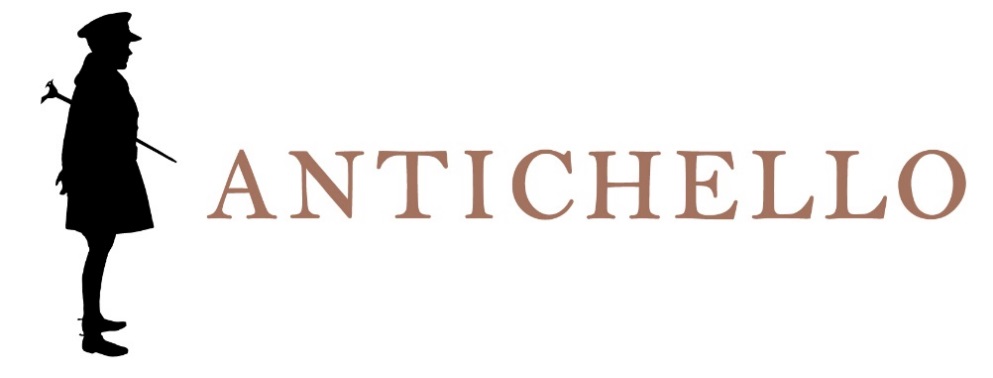 CUSTOZA DENOMINAZIONE DI ORIGINE CONTROLLATAProduction areaVineyards on the slopes of the moraine hills situated in south-east of Lake Garda.Grape varietiesTrebbiano, Garganega, Trebbianello, Cortese, Malvasia, Pinot Bianco and Chardonnay grapes, in the amounts set forth in the official production specifications.RefinementIn stainless steel tanks.About 3 months in the bottle.Wine analysisAlcohol: 12,5 % Vol.Total acidity: 5,5 -6 g/lSensory impressionsStraw yellow colour with magnificent silvery hues, it has an extremely fine, harmonious and rich nose, tropical fruits and custard. A wine with a vivid freshness and balanced intensity: the palate is pleasantly mineral, and the finish clean, vibrant.Serving information10° to 12° C.Dining accompanimentCustoza honours all egg recipes, which are notoriously difficult to pair. It becomes the perfect match for sushi or pasta with shellfish sauce.LongevityTo drink young.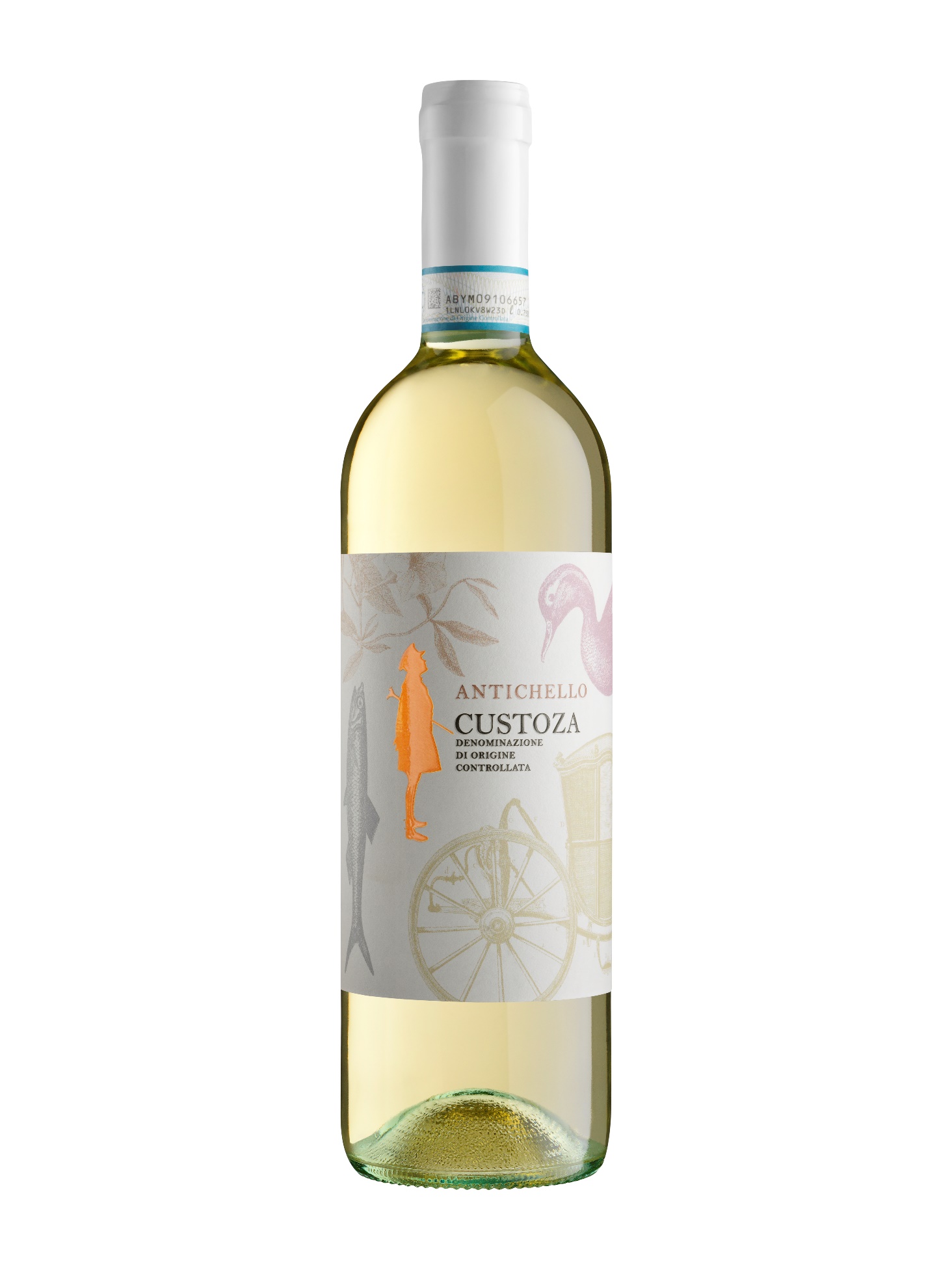 